SOL·LICITUD OFERTES TALLERS FESTIVAL COMIC SPLASH 19, 20 i 21 de noviembre de 2021Informació General 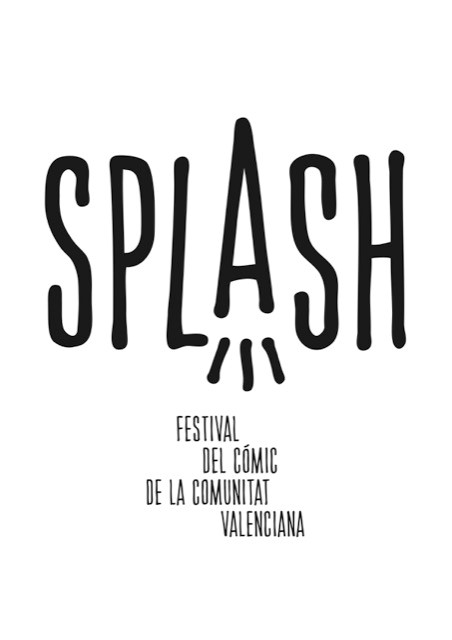 Els tallers del Festival del Còmic de la C.V. Splash van dirigits a dos públics fonamentals: menors de 5 a 7/8 a 11 ; joves de 12 a 16 i 17 a 30 anys.Es desenvoluparen durant els dies de realització del festival (19,20 i 21 novembre): Divendres 19/11/21 de 18 a 20 h.Dissabte 20/11/21 d'11 a 13 h / 16 a 18 h / 18 a 20 h.Diumenge 21/11/21 d'11 a 13 h.La duració dels tallers serà de 2 h i seran de caràcter finalista.L'organització seleccionarà entre les propostes presentades 8 tallers.La persona seleccionada haurà de tindre capacitat de contractar amb l'administració.Aquesta fitxa emplenada es remetrà al correu joventut@aytosagunto.es (ASSUMPTE: TALLERS SPLASH21), abans de les 23:30 h del dia 17 d'octubre de 2021.Títol Taller: Subtítol:Text explicatiu del taller.Dia i hora proposatLloc de realitzacióCasal Jove Port C/ Vent de Marinada s/n – 46520 Port SaguntPúblic recomanat/DestinatariGrup màximMaterials necessarisRequisits inscripcióIdioma+ INFORMACIÓ TALLERISTANom i cognomsTelèfonsCorreu electrònicPressupost del tallerAltres comentaris